Pinar del Río, 26 de noviembre de 2021A: Consejo de redacción de la revista Cooperativismo y Desarrollo.Nos permitimos presentar para proceso editorial con fines de publicación el artículo Perfeccionamiento del sistema de pago en una empresa pesquera y declaramos:Que es inédito.Que cada una de las personas que en el mismo constan como autora o autor ha contribuido directamente al contenido intelectual del trabajo, aprueba los contenidos del manuscrito que se somete a proceso editorial y da su conformidad para que su nombre figure en la autoría del mismo.Que este artículo no ha sido publicado previamente, no se encuentra en proceso de revisión en otra revista, ni figura en otro trabajo aceptado para publicación por otra editorial.                       Autor 1                                   Autor 2               Marileidys Páez Guerra                 Dainel Falcón Corrales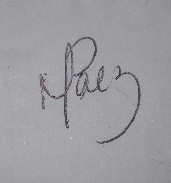 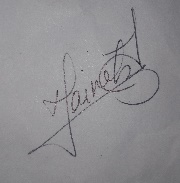                         Autor 3                                  Autor 4                Anisley Herrera Pineda               Maria Jesús Guerra González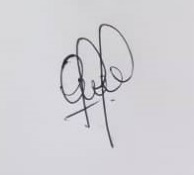 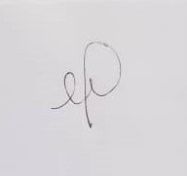 AutoríaDeclaración de la contribución de los autoresLos autores deben declarar en esta carta, explícitamente, el aporte de cada uno a la investigación.A modo de ejemplo, las contribuciones pueden describirse de la siguiente manera:Marileidys Páez y Dainel Falcón Corrales diseñaron el estudio, analizaron los datos y elaboraron el borrador.Maria Jesús Guerra estuvo implicada en la recogida, el análisis e interpretación de los datosAnisley Herrera Pineda realizó una revisión bibliográfica de los temas y objeto de estudio analizadosTodos los autores revisaron la redacción del manuscrito y aprueban la versión finalmente remitida